Lisa 1Miks ma oma töös hea olen?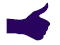 Kuidas tulen toime negatiivsete olukordadega tööl?
 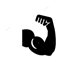 Millist tuge vajan, et oma tööd parimal viisil teha?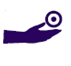 Millist abi või milliseid abivahendeid ma vajan, et saaksin oma tööd parimal viisil teha?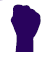 Milline on minu töövõimekus?Minu isiklik tööjuhisNimi 	:Kuupäev	:Minu omadusedMa kasutan oma töös järgmisi oskusi ja isikuomadusi.SuhtlemisoskusLoomingulisusProbleemide lahendamise oskusKriitiline mõtlemineKoostööoskusUudishimuAlgatusvõimeJärjekindlusKohanemisvõimeJuhtimisvõimeSotsiaalne ja kultuuriline teadlikkusMuu:Olen oma töös hea järgmistes asjades:Kirjelda oma ideaalset tööpäeva!
Milline see välja näeks?Mis annab mulle tööd tehes energiat?
Kirjelda!Kui mul on probleem, negatiivne olukord või halb päev:Kuidas ma sellest aru saan? Kuidas teised sellest aru saavad?Kuidas ma tean ja ära tunnen, et olen stressis? Kuidas teised selle ära tunnevad?Kuidas ma soovin, et inimesed mind kohtleksid, käituksid sellises olukorras:Mida teised saaksid teha, et mind aidata?Mida ma soovin, et nad EI teeks?Kuidas leian jõudu, et sellest olukorrast välja tulla:Mida teen, et oma olukorda paremaks muuta?Kuidas teised inimesed mind toetada saavad, et olukorda parimal viisil lahendada?Kui vaatan halvale olukorrale tagasi:Mida teeksin teisiti?Kuidas ma lõõgastun?Kui olen vihane või kurb:Mida ma teen, et ennast paremini tunda?Tööalane järelevalve. Sooviksin tuge:Igapäevaselt2-3 korda nädalasKord nädalasKord kuusMuu:Inimesed, kes minuga töö ajal tegeleda võiksid / kellega soovin rääkida.Nende inimeste nimed:Mind tööl ümbritsevad inimesed.Kuidas ma inimestelt abi küsin? Kirjelda!Selline õpetamine on minu jaoks parim:Saan esmakordsest seletamisest aruVahel peab juhendit kordamaIga kord peab juhendit kordamaSoovin kirjalikku tööjuhistMulle meeldib, kui algul ette näidatakse ja siis saan ise järgi tehaAnda juhised ükshaavalAnda juhised koos näitegaAnda uued juhised siis, kui eelmine ülesanne on lõpetatudVisuaalne juhendamineMuu:Mulle meeldib selline kaugus/vahemaa:Näiteks ei talu ma, kui mind puudutatakse või kui keegi tuleb lähedale. Vajan, et keegi aitaks mul asjadega pihta hakata.Neutraalne suhtlemine, mitte emotsionaalne jne.
Mulle meeldib selline juhendamine:Pidev otsene juhendamineVajan kedagi lähedusse, kuid ta võib vahepeal ära käiaSaan töötada iseseisvalt, keegi võib mind vahepeal kontrollidaPärast juhendamist saan iseseisvalt töötadaMuu:Mulle meeldivad sellised lähenemisviisid:Kohtumised on paberil kirjasKohtumised on läbi räägitud minu tugivõrgustikuga(Tõenäolistest) muudatustest on mind teavitatudKeegi aitab mul tööga pihta hakataKeegi kontrollib mu töödMuu:Seadmed (tehniline abi / ravimid / igapäevane tugi)Näiteks ratastool, protees, kõne toetavad abivahendid, taimer jneMinu töökoht peaks olema kohandatud:Näiteks kohandatud vahendid, laud / tool / arvuti monitor / hiir, taimer või muu abivahendToimin kõige paremini kui mu töökeskkond on kohandatud sellisel viisil:Rahulik keskkond: heli, värvid, visuaalsed stiimulid, lõhnad jnePiiratud arv inimesiMinu enda tööruum, et vältida ajalist survet ja stressiMuu:Toimin kõige paremini kui mind ümbritsevad inimesed teevad järgmist / arvestavad järgmisega:Kasutavad selget/lihtsat kõneRäägivad aeglaseltEi anna liiga palju infot korragaArvestavad, etVõin olla endast väljas või agressiivneMulle ei meeldi kriitikaTalun kriitikat ainult nelja silma all ollesVajan motiveerimistMuu:Suudan töötada sellise arvu produktiivseidtöötunde nädalas:Tööjõudlus / tempo:Minu hetke tööjõudlus on maksimaalne, mida suudan saavutadaMinu tööjõudlus paraneb praktiseerimise kaudu ning kui uue töökeskkonna ja tööga harjun Muu:Minu füüsiline võimekus:Mul on raskusi asjade tõstmisegaMa ei jaksa pikka aega järjest seistaMinu tegevus on muul moel füüsiliselt limiteeritud:Minu võimekus:
Vajan rohkem pauseVajan töö tegemiseks rohkem aegaVajan reageerimiseks rohkem aegaVõin kiiresti väsidaMuu: